Pet Adoption Profile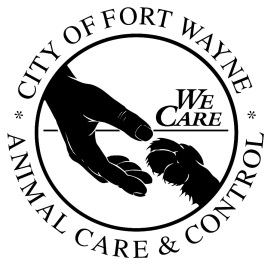 Name 							Phone 	_____________	_____________	Address							Phone	____________	_____________	City/Zip							County: ____________________	Email							Drivers Lic #_____________						LIVING ACCOMODATIONS:  	 Describe your children’s experience with pets _________________	___________________________________________________________________________________________________________________Please list ALL the adults living in the home ____			____________________________ How do you plan on housing this pet during the day/at night? ____________________________________________________________________________________________________________________________PET EXPERIENCE:    Please list ALL of the pets living in the home				  For office use onlyName 	  Male/Female 	Breed		     Color		 Age          Time 	 Spayed/     Date 	      Date 	                     RV								                 Owned	Neutered  Dis Given    RV Given        	   Tag#	     M/F	   				     	  		 Yes/No			    1yr/3yr	                  	     M/F			     			                      	 Yes/No			    1yr/3yr		     M/F					    		 	 Yes/No			    1yr/3yr		     M/F					    		 	 Yes/No			    1yr/3yr	Describe your previous pets _____________________________________________________	______VETERINARIAN CARE: Please list your current/future veterinarian  				      	_	            We would not knowingly place an animal with a serious health condition.  It may not be known if an animal has been exposed to an illness or has a hidden genetic disorder.  Under these circumstances, we cannot guarantee the health of any pet.  Veterinary expenses for basic concerns such as ear mites or intestinal parasites may be incurred.  If a veterinarian determines a more extensive illness is present at the initial examination, please return the pet for an adoption refund.  Additional costs incurred from keeping the pet will be your responsibility. I understand that you will be contacting my veterinarian for vaccination and health history of the pets that I currently own or have owned in the past. I release my veterinarian to provide that information to you.  I am aware my currently owned pets must be current on vaccines.  I understand this is a shelter environment; my pets could potentially be exposed to viruses/illnesses during an interaction. If the animal I am interested in requires a fence, I understand a department representative may visit my property to ensure my fenced area is secure and large enough for the animal.         The information I have given in this application is correct to the best of my knowledge.  I understand that FWACC reserves the right to approve or reject this application.  In fairness to the animal, the selected pet may be reserved for an extended period of time. Applicant Signature								Date:			For Office Use OnlyPLEASE ENSURE THIS PROFILE IS FILLED OUT ENTIRELY 				Interaction Notes:  								Still Needs: (circle)    Child Interaction 	Dog to Dog	 Vaccine Records		Other			Counselor Name								Date:			Staff OnlyPerson # 			Field Runs: 			IN/OUT of City Limits:_____________________Other Animals: 						